             ҠАРАР                                                   № 14                     ПОСТАНОВЛЕНИЕ           04.03.2024 й.                                                                                         04.03.2024 г.               О подготовке населенных пунктов, хозяйственных объектов, мостов, гидротехнических и других сооружений сельского поселения Ильчигуловский      сельсовет к    безаварийному    пропуску паводка 2024 года.В целях обеспечения своевременной и качественной подготовки населенных пунктов, гидротехнических сооружений, мостов, коммунально-энергетических сетей, инженерных коммуникаций и других сооружений сельского поселения Ильчигуловский сельсовет Муниципального района Миякинский район Республики Башкортостан к пропуску ледохода и подъему уровня воды рек в период весеннего половодья, а также защиты населения и сохранения материальных ценностей, на затапливаемых территориях, и руководствуясь Федеральным Законом от 06.10.2003 № 131- ФЗ «Об общих принципах организации местного самоуправления в РФ» ПОСТАНОВЛЯЮ:Создать в сельском поселении паводковую комиссию для 
организации и координации работ по подготовке к безаварийному
пропуску паводка 2024 года согласно приложению №1;Утвердить план мероприятий по подготовке к безаварийному пропуску паводка 2024 года  согласно приложению №2;Распределить обязанности среди членов паводковой комиссии
согласно приложению №3;В целях проверки и обеспечения готовности к весеннему паводку 2024 года согласовать и включить членов паводковой комиссии муниципального района в состав паводковой комиссии сельского поселения согласно приложению №4;Назначить ответственных лиц по организации работ в целях безопасного пропуска весеннего паводка по гидротехническим сооружениям и рекам, расположенным на территории сельского поселения Ильчигуловский сельсовет муниципального района Миякинский район Республики Башкортостан согласно приложению №5;В срок до 21 марта членам комиссии выехать и обследовать потенциально опасные объекты и доложить в паводковую комиссию о состоянии и принятых мерах по безаварийному пропуску паводка на них.Рекомендовать руководителям хозяйств и предприятий до 15 марта 2024 года создать на местах рабочие паводковые комиссии и аварийные бригады во главе с ответственными лицами за проведение противопаводковых работ. Разработать и осуществить мероприятия по исключению аварийных ситуаций и загрязнению окружающей среды, пропуску льда и весеннего паводка, защите объектов от повреждений.В период прохождения ледохода и высокого уровня паводковых вод в администрации сельского поселения организовать круглосуточное дежурство из числа руководящих работников. О состоянии паводка на реках, резких подъемах и других явлениях регулярно информировать районную паводковую комиссию;Рекомендовать руководителям хозяйств, предприятий и организаций:- выделять при необходимости по заявкам паводковых комиссий и аварийных бригад необходимую технику;- принять меры по предотвращению загрязнения окружающей среды, не допустить попадания загрязняющих веществ в талые воды и водоемы;- подготовить  ГТС к пропуску паводка и выполнить мероприятия согласно приложению №6.Рекомендовать Миякинскому ДРСУ ОАО «Башкиравтодор», руководителям хозяйств обеспечить очистку мостов от скопления льда. Внести предложение в районную паводковую комиссию о проведении взрывных работ по ликвидации ледовых заторов. Установить на местах дежурство и своевременно информировать о состоянии дел паводковую комиссию сельского поселения и муниципального района;Рекомендовать правлению Райпо (Бикбаеву И.Т.), ПРЕДПРИНИМАТЕЛЯМ НА ТЕРРИТОРИИ СЕЛЬСКОГО ПОСЕЛЕНИЯ ДО ВЕСЕННЕЙ РАСПУТИЦЫ ОРГАНИЗОВАТЬ ЗАВОЗ НЕОБХОДИМОГО КОЛИЧЕСТВА ЗАПАСОВ ПРОДУКТОВ ВО ВСЕ ТОРГОВЫЕ ТОЧКИ В НАСЕЛЕННЫХ ПУНКТАХ СЕЛЬСКОГО ПОСЕЛЕНИЯ;Предложить начальнику отдела МВД России по Миякинскому району Мингазову Р.Р. обеспечить охрану общественного порядка в зонах возможного подтопления, организовать спасательные работы;Контроль за исполнением настоящего постановления оставляю за собой.Глава сельского поселенияИльчигуловский сельсовет муниципального районаМиякинский районРеспублики Башкортостан                                                            Д.Б.МухаметзяновПриложение № 1к постановлению главысельского поселения Ильчигуловский сельсовет муниципального района Миякинский район Республики Башкортостанот 04.03.2024 г. №14С О С Т А Впаводковой комиссииУправляющая деламиадминистрации сельского поселенияИльчигуловский сельсоветмуниципального районаМиякинский районРеспублики Башкортостан                                                                                    Л.З. ФатхутдиноваПриложение № 2к постановлению главысельского поселения Ильчигуловский сельсовет муниципального района Миякинский район Республики Башкортостанот 04.03.2024 г. №14План мероприятийпо подготовке и проведению безаварийного пропуска паводка 2024 года в сельском поселении Ильчигуловский сельсовет муниципального района Миякинский район Республики БашкортостанУправляющая деламиадминистрации сельского поселенияИльчигуловский сельсоветмуниципального районаМиякинский районРеспублики Башкортостан                                                                           Л.З. ФатхутдиноваПриложение №3к постановлению главысельского поселения Ильчигуловский сельсовет муниципального района Миякинский район Республики Башкортостанот 04.03.2024г. №14РАСПРЕДЕЛЕНИЕобязанностей среди членов паводковой комиссии района             Управляющая деламиадминистрации сельского поселенияИльчигуловский сельсоветмуниципального районаМиякинский район             Республики Башкортостан                                                                            Л.З. Фатхутдинова                                                                                     Приложение №4                                                                                     к постановлению главы                                                                                                         сельского поселения Ильчигуловский                                                                                                           сельсовет муниципального района Миякинский район Республики Башкортостанот 04.03.2024 г. № 14ЗА К Р Е П Л Е Н И Ечленов паводковой комиссии за сельскими поселениями сельсоветов муниципального района по обследованию потенциально опасных объектов и обеспечению безаварийного пропуска паводка.Управляющая деламиадминистрации сельского поселенияИльчигуловский сельсоветмуниципального районаМиякинский район      Республики Башкортостан                                                              Л.З. ФатхутдиноваПриложение №  5к постановлению главысельского поселения Ильчигуловский сельсовет муниципального района Миякинский район Республики Башкортостанот 04.03.2024 г. № 14Ответственные лица по организации работ в целях безопасного пропуска весеннего паводка по гидротехническим сооружениям, мостам и рекам, расположенных на территории муниципального района Миякинский район Республики Башкортостан в 2024 годуМост возле ГТС – ответственные Мухаметзянов Д.Б.., Мухаметзянов Б.Б. Управляющая деламиадминистрации сельского поселенияИльчигуловский сельсоветмуниципального районаМиякинский район             Республики Башкортостан                                                                           Л.З. ФатхутдиноваПриложение №6к постановлению главысельского поселения Ильчигуловский сельсовет муниципального района Миякинский район Республики Башкортостанот 04.03.2024 г. № 14МЕРОПРИЯТИЯпо пропуску весеннего паводка на водохранилищах и прудах     Не позднее, чем за две недели до начала паводка выполняются следующие работы:Расчищаются подъездные дороги и гребень плотины.Очищаются от снега, льда отверстия паводкового водосброса и донного водоспуска, прилегающие к ним участки земляной плотины, подводящие и отводящие каналы.Если пруд зимой был заполнен водой, то откалывается лед у свай ледозащитного устройства, перед плотиной и водосбросных сооружений, по всей длине устраивается майка шириной 0.5-1 м. И опоражнивается.У водосбросного сооружения заготавливаются аварийные материалы и инструменты.Вблизи плотины открывается карьер глинистого талого грунта, который укрывается соломой и снегом, устраивают подъезд к нему.Для пропуска воды использовать не только паводковый водосброс, но и донный водоспуск.При проходе паводка на сооружениях устанавливается круглосуточное дежурство людей и техники.Дежурный должен: - следить за тем, не разрушается ли плотина со стороны низового откоса, особенно в местах сопряжения со стенками сооружений;- проверять, не дает ли плотина осадки, и не появляется ли трещина по гребню и на откосах плотины;- наблюдать за колебанием уровня воды в пруду, за состоянием льда, обеспечивать работу отверстий сооружений полным сечением и своевременно устранять образующиеся перед сооружением заторы льда и других предметов-коряг, веток и др.;- не допускать прохода льдин через отверстия водосбросного сооружения.После пропуска паводка сооружения тщательно осматриваются и выявленные повреждения исправляются.Необходимые аварийные материалы и техника при пропуске паводка приведены в таблице №1.Таблица 1Управляющая деламиадминистрации сельского поселенияИльчигуловский сельсоветмуниципального районаМиякинский районРеспублики Башкортостан                                                   		Л.З. ФатхутдиноваБашkортостан Республикаhы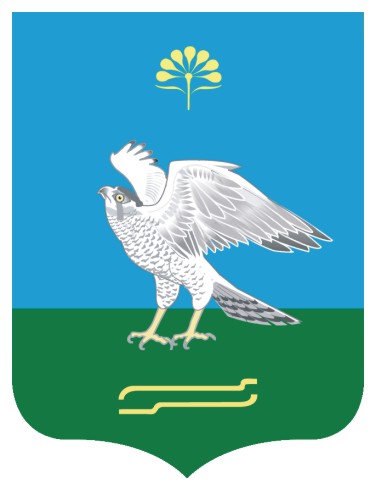 Миәкә районы муниципаль районының Илсегол ауыл советы ауыл биләмәhеХакимиәтеРеспублика БашкортостанАдминистрация сельского поселения Ильчигуловский сельсовет муниципального района Миякинский район№ п\пФамилия, инициалыЗанимаемая должность№№ телефоновМухаметзянов Данил БулатовичГлава сельского поселения, председатель комиссии2-71-69,Макашев И.Ш.Главный специалист сектора МП ГОЧС Администрации муниципального района Миякинский район РБ (по согласованию)2-18-31Мухаметзянов Б.Б.Староста с.Ильчигулово2-71-69Нигматуллин Руслан РауфовичГл. инженер СПК «Ильсегул»2-71-35Юсупов Ф.А.Зоотехник СПК «Ильсегул»2-71-35Яхин Р.В.Депутат (с.Ильчигулово)2-71-22Ахаев С.Н.Депутат (д.Сергеевка)2-71-35Шарипов А.А.Агроном СПК «Ильсегул»2-71-35Ахметшин Р.С.Директор  ООО « Нарыстау»8(347)216-31-17№п./п.Наименование мероприятийОтветственныеСроки и способы проведения1.Предупреждение руководителей хозяйств, потенциально опасных предприятий, о необходимости проведения мероприятий по подготовке к пропуску весеннего половодья и проведения проверок технического состояния коммуникаций и сооруженийМухаметзянов Д.Б.Доведение настоящего постановления до 14.03.2024 г.2.Проработка вопросов координации действий и оповещения, инспектирующих и других органов на период паводка 2024 года Представитель паводковой  комиссии муниципального района,Макашев И.Ш.Совещание паводковой комиссии до 21.03.2024 г.3.Определение населенных пунктов, производственных объектов, материальных ценностей, которые могут быть подтоплены паводковыми водами, разработка планов предупредительных, аварийно-спасательных и других неотложных работ по каждому объектуСтаросты населенных пунктов руководители хозяйств, предприятий, учреждений.Рабочие комиссии на местах до 21.03. 2024 г.4.Проверка технического состояния очистных сооружений, плотин и других гидротехнических сооружений, мостов, дамб, обваловок, накопителей, полигонов, амбаров, трубопроводов, складов удобрений, ядохимикатов, ГСМ, АЗС, водосборов и др., обратив особое внимания на условия их эксплуатации, при необходимости провести ремонтные работы, очистить ото  льда и от снега водосборы, кюветы и мостовые пролеты.Старосты населенных пунктов, руководители хозяйств, предприятий, учрежденийРабочими паводковыми комиссиями на местах проверяются все потенциально опасные объекты с составлением актов технического обследования по готовности к паводку до 21.03.2024 г.5.Сбор и обобщение данных по готовности объектов к пропуску паводка, анализ актов технического обследования потенциально опасного объекта, с последующим представлением в вышестоящие органыПаводковая комиссия,.Рабочие комиссии представляют 1 экз. акта технического обследования объектов в районную паводковую комиссию до 25.03.2024 г.6.Укомплектовать аварийные бригады, обеспечить их необходимой техникой и инструментами, провести инструктаж, приготовить и завести к местам возможных аварий стройматериалы. Мухаметзянов Д.Б.,руководители хозяйств, организаций, инженеры по технике безопасности.до 21.03.2024 г. назначить ответственных лиц и провести соответствующую работу. 7.Согласование и проведение инспекторских проверок по выявлению готовности объектов к пропуску паводка, проверка наличия планов мероприятий на период паводка, схем оповещения с составлением актов проверки и представлением в районную паводковую комиссиюОтветственные члены районной паводковой комиссии, члены  паводковой комиссий сельского поселенияДо начала паводка и весь паводковый период, согласно графика инспекционного контроля8.В случае возникновения ЧС на водных объектах организовать бригады по обеспечению поиска, оперативного расследования и устранения источников загрязненияОтветственные члены районной паводковой комиссии, члены  паводковой комиссий сельского поселенияПри получении информации о возникновении ЧС - немедленно9.Расследование аварий, ЧС.Ответственные члены районной паводковой комиссии, члены  паводковой комиссий сельского поселенияПо показаниям и при возникновении ЧС 10.Эвакуация населения в районах возможного затопления временным размещением в заранее подготовленных помещенияхОтветственные члены районной паводковой комиссии, члены  паводковой комиссий сельского поселенияПри возникновении необходимости11.Эвакуация из ферм, расположенных в районах возможного подтопления до начала подтопления скота, кормов, ценного оборудованияОтветственные члены районной паводковой комиссии, члены  паводковой комиссий сельского поселения, хозяйства При возникновении необходимости12.Проведение инвентаризации мест хранения и неорганизованных скоплений бытовых и промышленных отходов на местах возможного затопления и обеспечить своевременную защиту их или вывоз за пределы затопляемых зонМухаметзянов Д.Б.,руководители хозяйств, организаций, ответственные члены районной паводковой комиссииДо 01.04.2024 г.13.Убрать навоз, отходы,  мусор с мест  стока талых вод и берегов рек и озер, обеспечить их вывозку на отведенные места, не допускать складирования минеральных удобрений под открытым небомРуководители предприятий и хозяйствДо 01.04.2024 г.14.Обеспечить  сохранность опор линий электропередачи  и связи, заблаговременно установить за ним систематическое наблюдениеМухамедьяров Ф.М.,Якупов Ф.Х.Весь паводковый период15.До начала паводка отремонтировать и привести в пригодное для эксплуатации состояние имеющиеся в наличии  плав. средства.руководители хозяйствДо 01.04.2024г.16.До наступления распутицы завести в малые населенные пункты, с которыми могут быть прервана связь, запасы медикаментов, продукты питания и товары повседневного спросаГилемзянов И.М.Индивидуальные предпринимателиВесь паводковый период17.Определить возможные объемы буровзрывных работ против ледохода на период проведения этих работ Хамматов В.Г.До 01.04.2024 г.18.Своевременно представить районной паводковой комиссии акты проверок и обследований хозяйственных, гидротехнических и других сооружений по готовности к паводку 2017 года.Мухаметзянов Д.Б.руководители хозяйств и предприятийДо 20.03.2024 г.19.Обеспечить представление своевременной и качественной оперативной информации об обстановке на период половодья по тел.   2-98-33 (ЕДДС), 112.Мухаметзянов Д.Б.руководители предприятий и хозяйствВесь паводковый период№Фамилия, инициалыОбязанности членов комиссии№ телефонов1Мухаметзянов Д.Б.,Макашев И.Ш. (по согласовнаию)Организация и координация работы паводковой комиссии     2-71-69    2-71-722Шарипов Ахат АхмадулловичЮсупов Флюр АйдаровичПредотвращение попадания в талые воды,  водоемы и резервуары для питьевой воды загрязняющих веществ и загрязнения окружающей среды. Обеспечение сохранности поголовья скота, семенного материала, своевременной их эвакуации из зоны затопления2-71-352-71-243Яхин Рим ВакилевичОрганизация очистки мостов от скопления льда, проведение мероприятий по охране и защите диких животных в зонах затопления2-71-244Нигматуллин Руслан РауфовичОбеспечение в необходимых случаях автотранспортом для вывозки материальных ценностей и людей из зон возможного затопления. Своевременная заготовка и подвозка к местам возможных аварий запасов стройматериалов (камень гравий, глина)2-71-245Юсупов Флюр АйдаровичОхрана общественного порядка в местах возможного затопления, организация спасательных работ.2-71-246Ахаев Сергей НиколаевичСбор и предоставление оперативной информации в администрацию сельского поселения  о прохождении паводка 2-71-248Мухаметзянов Булат БаязитовичСбор и предоставление оперативной информации в администрацию сельского поселения  о прохождении паводка 2-71-35№п./п.Наименование сельсоветаФ.И.О. членов комиссии6.ИльчигуловскийМакашев И.Ш.№п./п.НаименованиеЕд. измеренияКоличествоЗаготовка аварийного материала1Гравийно-песчаная смесьм310.02Лес пиленный 3 сортм32.03Лес круглый 3 сортм32.04Проволокат.0.105Сетка металлическаям250.06Песокм320.07Мешкишт.20.08Соломат.1.29Паковки (скобы, гвозди)кг80.0Дежурство во время паводка1Бульдозер на Т-170м.час1202Автосамосвалым.час1203Вахтовая машинам.час1204Мастерч.час1205Плотникч.час1206Разнорабочийч.час120